TRABZON ÜNİVERSİTESİ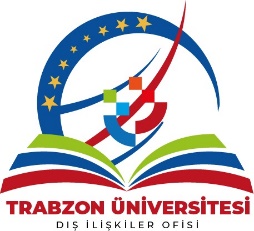 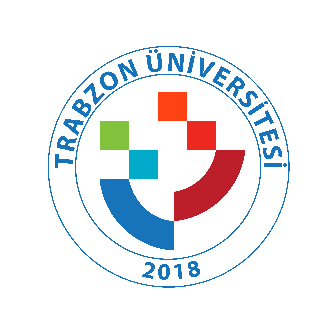 Dış İlişkiler Kurum KoordinatörlüğüErasmus+ Değişim Programı… - … AKADEMİK YILI … DÖNEMİPERSONEL EĞİTİM ALMA HAREKETLİLİĞİ MEMNUNİYET FORMUDeneyimleriniz hakkındaki bu rapor, Erasmus+ Değişim Programı’nın amacına hizmet etmesi hususunda faydalı olacak değerli bilgiler sağlayacaktır. Formu hazırlama konusundaki işbirliğiniz için teşekkür ederiz. Bu formu değişim döneminizin sonunda kendi yükseköğretim kurumunuza teslim ediniz.1. Gönderen yükseköğretim kurumuna ait bilgiler1. Gönderen yükseköğretim kurumuna ait bilgiler1. Gönderen yükseköğretim kurumuna ait bilgiler1. Gönderen yükseköğretim kurumuna ait bilgiler1. Gönderen yükseköğretim kurumuna ait bilgiler1. Gönderen yükseköğretim kurumuna ait bilgiler1. Gönderen yükseköğretim kurumuna ait bilgiler1. Gönderen yükseköğretim kurumuna ait bilgiler1. Gönderen yükseköğretim kurumuna ait bilgiler1. Gönderen yükseköğretim kurumuna ait bilgiler1. Gönderen yükseköğretim kurumuna ait bilgiler1. Gönderen yükseköğretim kurumuna ait bilgiler1. Gönderen yükseköğretim kurumuna ait bilgiler1. Gönderen yükseköğretim kurumuna ait bilgiler1. Gönderen yükseköğretim kurumuna ait bilgiler1. Gönderen yükseköğretim kurumuna ait bilgiler1. Gönderen yükseköğretim kurumuna ait bilgiler1. Gönderen yükseköğretim kurumuna ait bilgiler1. Gönderen yükseköğretim kurumuna ait bilgiler1. Gönderen yükseköğretim kurumuna ait bilgiler1. Gönderen yükseköğretim kurumuna ait bilgiler1. Gönderen yükseköğretim kurumuna ait bilgiler1. Gönderen yükseköğretim kurumuna ait bilgilerKurumun adıKurumun adıKurumun adıKurumun adıKurumun adıKurumun adıKurumun adı:TRABZON ÜNİVERSİTESİ:TRABZON ÜNİVERSİTESİ:TRABZON ÜNİVERSİTESİ:TRABZON ÜNİVERSİTESİ:TRABZON ÜNİVERSİTESİ:TRABZON ÜNİVERSİTESİ:TRABZON ÜNİVERSİTESİ:TRABZON ÜNİVERSİTESİ:TRABZON ÜNİVERSİTESİ:TRABZON ÜNİVERSİTESİ:TRABZON ÜNİVERSİTESİ:TRABZON ÜNİVERSİTESİ:TRABZON ÜNİVERSİTESİ:TRABZON ÜNİVERSİTESİ:TRABZON ÜNİVERSİTESİ:TRABZON ÜNİVERSİTESİ2. Personel Bilgileri2. Personel Bilgileri2. Personel Bilgileri2. Personel Bilgileri2. Personel Bilgileri2. Personel Bilgileri2. Personel Bilgileri2. Personel Bilgileri2. Personel Bilgileri2. Personel Bilgileri2. Personel Bilgileri2. Personel Bilgileri2. Personel Bilgileri2. Personel Bilgileri2. Personel Bilgileri2. Personel Bilgileri2. Personel Bilgileri2. Personel Bilgileri2. Personel Bilgileri2. Personel Bilgileri2. Personel Bilgileri2. Personel Bilgileri2. Personel BilgileriAdı SoyadıAdı SoyadıAdı SoyadıAdı SoyadıAdı SoyadıAdı SoyadıAdı Soyadı: : : : : : : : : : : : : : : : CinsiyetCinsiyetCinsiyetCinsiyetCinsiyetCinsiyetCinsiyet::::::::::::::::BölümBölümBölümBölümBölümBölümBölüm: : : : : : : : : : : : : : : : E-Posta AdresiE-Posta AdresiE-Posta AdresiE-Posta AdresiE-Posta AdresiE-Posta AdresiE-Posta Adresi:                          @:                          @:                          @:                          @:                          @:                          @:                          @:                          @:                          @:                          @:                          @:                          @:                          @:                          @:                          @:                          @Adresimin benimle irtibat kurulmak üzere kullanılmasını onaylıyorum:      Evet:          Hayır:Adresimin benimle irtibat kurulmak üzere kullanılmasını onaylıyorum:      Evet:          Hayır:Adresimin benimle irtibat kurulmak üzere kullanılmasını onaylıyorum:      Evet:          Hayır:Adresimin benimle irtibat kurulmak üzere kullanılmasını onaylıyorum:      Evet:          Hayır:Adresimin benimle irtibat kurulmak üzere kullanılmasını onaylıyorum:      Evet:          Hayır:Adresimin benimle irtibat kurulmak üzere kullanılmasını onaylıyorum:      Evet:          Hayır:Adresimin benimle irtibat kurulmak üzere kullanılmasını onaylıyorum:      Evet:          Hayır:Adresimin benimle irtibat kurulmak üzere kullanılmasını onaylıyorum:      Evet:          Hayır:Adresimin benimle irtibat kurulmak üzere kullanılmasını onaylıyorum:      Evet:          Hayır:Adresimin benimle irtibat kurulmak üzere kullanılmasını onaylıyorum:      Evet:          Hayır:Adresimin benimle irtibat kurulmak üzere kullanılmasını onaylıyorum:      Evet:          Hayır:Adresimin benimle irtibat kurulmak üzere kullanılmasını onaylıyorum:      Evet:          Hayır:Adresimin benimle irtibat kurulmak üzere kullanılmasını onaylıyorum:      Evet:          Hayır:Adresimin benimle irtibat kurulmak üzere kullanılmasını onaylıyorum:      Evet:          Hayır:Adresimin benimle irtibat kurulmak üzere kullanılmasını onaylıyorum:      Evet:          Hayır:Adresimin benimle irtibat kurulmak üzere kullanılmasını onaylıyorum:      Evet:          Hayır:Adresimin benimle irtibat kurulmak üzere kullanılmasını onaylıyorum:      Evet:          Hayır:Adresimin benimle irtibat kurulmak üzere kullanılmasını onaylıyorum:      Evet:          Hayır:Adresimin benimle irtibat kurulmak üzere kullanılmasını onaylıyorum:      Evet:          Hayır:Adresimin benimle irtibat kurulmak üzere kullanılmasını onaylıyorum:      Evet:          Hayır:Adresimin benimle irtibat kurulmak üzere kullanılmasını onaylıyorum:      Evet:          Hayır:Adresimin benimle irtibat kurulmak üzere kullanılmasını onaylıyorum:      Evet:          Hayır:Adresimin benimle irtibat kurulmak üzere kullanılmasını onaylıyorum:      Evet:          Hayır:3. Hareketlilik Dönemi3. Hareketlilik Dönemi3. Hareketlilik Dönemi3. Hareketlilik Dönemi3. Hareketlilik Dönemi3. Hareketlilik Dönemi3. Hareketlilik Dönemi3. Hareketlilik Dönemi3. Hareketlilik Dönemi3. Hareketlilik Dönemi3. Hareketlilik Dönemi3. Hareketlilik Dönemi3. Hareketlilik Dönemi3. Hareketlilik Dönemi3. Hareketlilik Dönemi3. Hareketlilik Dönemi3. Hareketlilik Dönemi3. Hareketlilik Dönemi3. Hareketlilik Dönemi3. Hareketlilik Dönemi3. Hareketlilik Dönemi3. Hareketlilik Dönemi3. Hareketlilik DönemiHareketlilik Başlangıç TarihiHareketlilik Başlangıç TarihiHareketlilik Başlangıç TarihiHareketlilik Başlangıç TarihiHareketlilik Başlangıç TarihiHareketlilik Başlangıç TarihiHareketlilik Başlangıç TarihiHareketlilik Başlangıç Tarihi:    /    /        :    /    /        :    /    /        :    /    /        :    /    /        :    /    /        :    /    /        :    /    /        :    /    /        :    /    /        :    /    /        :    /    /        :    /    /        :    /    /        :    /    /        Hareketlilik Bitiş TarihiHareketlilik Bitiş TarihiHareketlilik Bitiş TarihiHareketlilik Bitiş TarihiHareketlilik Bitiş TarihiHareketlilik Bitiş TarihiHareketlilik Bitiş TarihiHareketlilik Bitiş Tarihi:    /    /        :    /    /        :    /    /        :    /    /        :    /    /        :    /    /        :    /    /        :    /    /        :    /    /        :    /    /        :    /    /        :    /    /        :    /    /        :    /    /        :    /    /        Sizce faaliyet süresi:  Çok kısa    Çok uzun    UygunSizce faaliyet süresi:  Çok kısa    Çok uzun    UygunSizce faaliyet süresi:  Çok kısa    Çok uzun    UygunSizce faaliyet süresi:  Çok kısa    Çok uzun    UygunSizce faaliyet süresi:  Çok kısa    Çok uzun    UygunSizce faaliyet süresi:  Çok kısa    Çok uzun    UygunSizce faaliyet süresi:  Çok kısa    Çok uzun    UygunSizce faaliyet süresi:  Çok kısa    Çok uzun    UygunSizce faaliyet süresi:  Çok kısa    Çok uzun    UygunSizce faaliyet süresi:  Çok kısa    Çok uzun    UygunSizce faaliyet süresi:  Çok kısa    Çok uzun    UygunSizce faaliyet süresi:  Çok kısa    Çok uzun    UygunSizce faaliyet süresi:  Çok kısa    Çok uzun    UygunSizce faaliyet süresi:  Çok kısa    Çok uzun    UygunSizce faaliyet süresi:  Çok kısa    Çok uzun    UygunSizce faaliyet süresi:  Çok kısa    Çok uzun    UygunSizce faaliyet süresi:  Çok kısa    Çok uzun    UygunSizce faaliyet süresi:  Çok kısa    Çok uzun    UygunSizce faaliyet süresi:  Çok kısa    Çok uzun    UygunSizce faaliyet süresi:  Çok kısa    Çok uzun    UygunSizce faaliyet süresi:  Çok kısa    Çok uzun    UygunSizce faaliyet süresi:  Çok kısa    Çok uzun    UygunSizce faaliyet süresi:  Çok kısa    Çok uzun    UygunBaşka bir üniversiteye gitmek istemenize etken olan sebepler nelerdi?Başka bir üniversiteye gitmek istemenize etken olan sebepler nelerdi?Başka bir üniversiteye gitmek istemenize etken olan sebepler nelerdi?Başka bir üniversiteye gitmek istemenize etken olan sebepler nelerdi?Başka bir üniversiteye gitmek istemenize etken olan sebepler nelerdi?Başka bir üniversiteye gitmek istemenize etken olan sebepler nelerdi?Başka bir üniversiteye gitmek istemenize etken olan sebepler nelerdi?Başka bir üniversiteye gitmek istemenize etken olan sebepler nelerdi?Başka bir üniversiteye gitmek istemenize etken olan sebepler nelerdi?Başka bir üniversiteye gitmek istemenize etken olan sebepler nelerdi?Başka bir üniversiteye gitmek istemenize etken olan sebepler nelerdi?Başka bir üniversiteye gitmek istemenize etken olan sebepler nelerdi?Başka bir üniversiteye gitmek istemenize etken olan sebepler nelerdi?Başka bir üniversiteye gitmek istemenize etken olan sebepler nelerdi?Başka bir üniversiteye gitmek istemenize etken olan sebepler nelerdi?Başka bir üniversiteye gitmek istemenize etken olan sebepler nelerdi?Başka bir üniversiteye gitmek istemenize etken olan sebepler nelerdi?Başka bir üniversiteye gitmek istemenize etken olan sebepler nelerdi?Başka bir üniversiteye gitmek istemenize etken olan sebepler nelerdi?Başka bir üniversiteye gitmek istemenize etken olan sebepler nelerdi?Başka bir üniversiteye gitmek istemenize etken olan sebepler nelerdi?Başka bir üniversiteye gitmek istemenize etken olan sebepler nelerdi?Başka bir üniversiteye gitmek istemenize etken olan sebepler nelerdi? Akademik Akademik Akademik Akademik Akademik Akademik Akademik Akademik Akademik Akademik Akademik Akademik Akademik Akademik Akademik Akademik Akademik Akademik Akademik Akademik Kültürel Kültürel Kültürel Kültürel Kültürel Kültürel Kültürel Kültürel Kültürel Kültürel Kültürel Kültürel Kültürel Kültürel Kültürel Kültürel Kültürel Kültürel Kültürel Kültürel Yabancı dilde eğitim  Yabancı dilde eğitim  Yabancı dilde eğitim  Yabancı dilde eğitim  Yabancı dilde eğitim  Yabancı dilde eğitim  Yabancı dilde eğitim  Yabancı dilde eğitim  Yabancı dilde eğitim  Yabancı dilde eğitim  Yabancı dilde eğitim  Yabancı dilde eğitim  Yabancı dilde eğitim  Yabancı dilde eğitim  Yabancı dilde eğitim  Yabancı dilde eğitim  Yabancı dilde eğitim  Yabancı dilde eğitim  Yabancı dilde eğitim  Yabancı dilde eğitim  İlgili şehirde yaşayan akraba / arkadaşlar İlgili şehirde yaşayan akraba / arkadaşlar İlgili şehirde yaşayan akraba / arkadaşlar İlgili şehirde yaşayan akraba / arkadaşlar İlgili şehirde yaşayan akraba / arkadaşlar İlgili şehirde yaşayan akraba / arkadaşlar İlgili şehirde yaşayan akraba / arkadaşlar İlgili şehirde yaşayan akraba / arkadaşlar İlgili şehirde yaşayan akraba / arkadaşlar İlgili şehirde yaşayan akraba / arkadaşlar İlgili şehirde yaşayan akraba / arkadaşlar İlgili şehirde yaşayan akraba / arkadaşlar İlgili şehirde yaşayan akraba / arkadaşlar İlgili şehirde yaşayan akraba / arkadaşlar İlgili şehirde yaşayan akraba / arkadaşlar İlgili şehirde yaşayan akraba / arkadaşlar İlgili şehirde yaşayan akraba / arkadaşlar İlgili şehirde yaşayan akraba / arkadaşlar İlgili şehirde yaşayan akraba / arkadaşlar İlgili şehirde yaşayan akraba / arkadaşlar Kariyer planları/gelecekteki istihdam edilebilirlik  Kariyer planları/gelecekteki istihdam edilebilirlik  Kariyer planları/gelecekteki istihdam edilebilirlik  Kariyer planları/gelecekteki istihdam edilebilirlik  Kariyer planları/gelecekteki istihdam edilebilirlik  Kariyer planları/gelecekteki istihdam edilebilirlik  Kariyer planları/gelecekteki istihdam edilebilirlik  Kariyer planları/gelecekteki istihdam edilebilirlik  Kariyer planları/gelecekteki istihdam edilebilirlik  Kariyer planları/gelecekteki istihdam edilebilirlik  Kariyer planları/gelecekteki istihdam edilebilirlik  Kariyer planları/gelecekteki istihdam edilebilirlik  Kariyer planları/gelecekteki istihdam edilebilirlik  Kariyer planları/gelecekteki istihdam edilebilirlik  Kariyer planları/gelecekteki istihdam edilebilirlik  Kariyer planları/gelecekteki istihdam edilebilirlik  Kariyer planları/gelecekteki istihdam edilebilirlik  Kariyer planları/gelecekteki istihdam edilebilirlik  Kariyer planları/gelecekteki istihdam edilebilirlik  Kariyer planları/gelecekteki istihdam edilebilirlik  Bağımsız olmak/özgüven Bağımsız olmak/özgüven Bağımsız olmak/özgüven Bağımsız olmak/özgüven Bağımsız olmak/özgüven Bağımsız olmak/özgüven Bağımsız olmak/özgüven Bağımsız olmak/özgüven Bağımsız olmak/özgüven Bağımsız olmak/özgüven Bağımsız olmak/özgüven Bağımsız olmak/özgüven Bağımsız olmak/özgüven Bağımsız olmak/özgüven Bağımsız olmak/özgüven Bağımsız olmak/özgüven Bağımsız olmak/özgüven Bağımsız olmak/özgüven Bağımsız olmak/özgüven Bağımsız olmak/özgüven Diğer (lütfen tanımlayınız) Diğer (lütfen tanımlayınız) Diğer (lütfen tanımlayınız) Diğer (lütfen tanımlayınız) Diğer (lütfen tanımlayınız) Diğer (lütfen tanımlayınız) Diğer (lütfen tanımlayınız) Diğer (lütfen tanımlayınız) Diğer (lütfen tanımlayınız) Diğer (lütfen tanımlayınız) Diğer (lütfen tanımlayınız) Diğer (lütfen tanımlayınız) Diğer (lütfen tanımlayınız) Diğer (lütfen tanımlayınız) Diğer (lütfen tanımlayınız) Diğer (lütfen tanımlayınız) Diğer (lütfen tanımlayınız) Diğer (lütfen tanımlayınız) Diğer (lütfen tanımlayınız) Diğer (lütfen tanımlayınız)      …………………………………………………….      …………………………………………………….      …………………………………………………….      …………………………………………………….      …………………………………………………….      …………………………………………………….      …………………………………………………….      …………………………………………………….      …………………………………………………….      …………………………………………………….      …………………………………………………….      …………………………………………………….      …………………………………………………….      …………………………………………………….      …………………………………………………….      …………………………………………………….      …………………………………………………….      …………………………………………………….      …………………………………………………….      …………………………………………………….      …………………………………………………….      …………………………………………………….      …………………………………………………….4. Akademik Kalite4. Akademik Kalite4. Akademik Kalite4. Akademik Kalite4. Akademik Kalite4. Akademik Kalite4. Akademik Kalite4. Akademik Kalite4. Akademik Kalite4. Akademik Kalite4. Akademik Kalite4. Akademik Kalite4. Akademik Kalite4. Akademik Kalite4. Akademik Kalite4. Akademik Kalite4. Akademik Kalite4. Akademik Kalite4. Akademik Kalite4. Akademik Kalite4. Akademik Kalite4. Akademik Kalite4. Akademik KaliteMisafir olduğunuz kurumdaki bireylerin/çalışanların yeterliliğini nasıl değerlendirirsiniz? (Ölçü 1-5: 1=zayıf/olumsuz, 5=mükemmel)Misafir olduğunuz kurumdaki bireylerin/çalışanların yeterliliğini nasıl değerlendirirsiniz? (Ölçü 1-5: 1=zayıf/olumsuz, 5=mükemmel)Misafir olduğunuz kurumdaki bireylerin/çalışanların yeterliliğini nasıl değerlendirirsiniz? (Ölçü 1-5: 1=zayıf/olumsuz, 5=mükemmel)Misafir olduğunuz kurumdaki bireylerin/çalışanların yeterliliğini nasıl değerlendirirsiniz? (Ölçü 1-5: 1=zayıf/olumsuz, 5=mükemmel)Misafir olduğunuz kurumdaki bireylerin/çalışanların yeterliliğini nasıl değerlendirirsiniz? (Ölçü 1-5: 1=zayıf/olumsuz, 5=mükemmel)Misafir olduğunuz kurumdaki bireylerin/çalışanların yeterliliğini nasıl değerlendirirsiniz? (Ölçü 1-5: 1=zayıf/olumsuz, 5=mükemmel)Misafir olduğunuz kurumdaki bireylerin/çalışanların yeterliliğini nasıl değerlendirirsiniz? (Ölçü 1-5: 1=zayıf/olumsuz, 5=mükemmel)Misafir olduğunuz kurumdaki bireylerin/çalışanların yeterliliğini nasıl değerlendirirsiniz? (Ölçü 1-5: 1=zayıf/olumsuz, 5=mükemmel)Misafir olduğunuz kurumdaki bireylerin/çalışanların yeterliliğini nasıl değerlendirirsiniz? (Ölçü 1-5: 1=zayıf/olumsuz, 5=mükemmel)Misafir olduğunuz kurumdaki bireylerin/çalışanların yeterliliğini nasıl değerlendirirsiniz? (Ölçü 1-5: 1=zayıf/olumsuz, 5=mükemmel)Misafir olduğunuz kurumdaki bireylerin/çalışanların yeterliliğini nasıl değerlendirirsiniz? (Ölçü 1-5: 1=zayıf/olumsuz, 5=mükemmel)Misafir olduğunuz kurumdaki bireylerin/çalışanların yeterliliğini nasıl değerlendirirsiniz? (Ölçü 1-5: 1=zayıf/olumsuz, 5=mükemmel)Misafir olduğunuz kurumdaki bireylerin/çalışanların yeterliliğini nasıl değerlendirirsiniz? (Ölçü 1-5: 1=zayıf/olumsuz, 5=mükemmel)Misafir olduğunuz kurumdaki bireylerin/çalışanların yeterliliğini nasıl değerlendirirsiniz? (Ölçü 1-5: 1=zayıf/olumsuz, 5=mükemmel)Misafir olduğunuz kurumdaki bireylerin/çalışanların yeterliliğini nasıl değerlendirirsiniz? (Ölçü 1-5: 1=zayıf/olumsuz, 5=mükemmel)Misafir olduğunuz kurumdaki bireylerin/çalışanların yeterliliğini nasıl değerlendirirsiniz? (Ölçü 1-5: 1=zayıf/olumsuz, 5=mükemmel)Misafir olduğunuz kurumdaki bireylerin/çalışanların yeterliliğini nasıl değerlendirirsiniz? (Ölçü 1-5: 1=zayıf/olumsuz, 5=mükemmel)Misafir olduğunuz kurumdaki bireylerin/çalışanların yeterliliğini nasıl değerlendirirsiniz? (Ölçü 1-5: 1=zayıf/olumsuz, 5=mükemmel)Misafir olduğunuz kurumdaki bireylerin/çalışanların yeterliliğini nasıl değerlendirirsiniz? (Ölçü 1-5: 1=zayıf/olumsuz, 5=mükemmel)Misafir olduğunuz kurumdaki bireylerin/çalışanların yeterliliğini nasıl değerlendirirsiniz? (Ölçü 1-5: 1=zayıf/olumsuz, 5=mükemmel)Misafir olduğunuz kurumdaki bireylerin/çalışanların yeterliliğini nasıl değerlendirirsiniz? (Ölçü 1-5: 1=zayıf/olumsuz, 5=mükemmel)Misafir olduğunuz kurumdaki bireylerin/çalışanların yeterliliğini nasıl değerlendirirsiniz? (Ölçü 1-5: 1=zayıf/olumsuz, 5=mükemmel)Misafir olduğunuz kurumdaki bireylerin/çalışanların yeterliliğini nasıl değerlendirirsiniz? (Ölçü 1-5: 1=zayıf/olumsuz, 5=mükemmel) 1 1 1 1 2 2 2 2 3 3 3 3 4 4 4 4 5 5 5 5 5 5 5Misafir olduğunuz kurumun çalışma kalitenizi ve performansınızı nasıl değerlendirirsiniz? (Ölçü 1-5: 1=zayıf/olumsuz, 5=mükemmel)Misafir olduğunuz kurumun çalışma kalitenizi ve performansınızı nasıl değerlendirirsiniz? (Ölçü 1-5: 1=zayıf/olumsuz, 5=mükemmel)Misafir olduğunuz kurumun çalışma kalitenizi ve performansınızı nasıl değerlendirirsiniz? (Ölçü 1-5: 1=zayıf/olumsuz, 5=mükemmel)Misafir olduğunuz kurumun çalışma kalitenizi ve performansınızı nasıl değerlendirirsiniz? (Ölçü 1-5: 1=zayıf/olumsuz, 5=mükemmel)Misafir olduğunuz kurumun çalışma kalitenizi ve performansınızı nasıl değerlendirirsiniz? (Ölçü 1-5: 1=zayıf/olumsuz, 5=mükemmel)Misafir olduğunuz kurumun çalışma kalitenizi ve performansınızı nasıl değerlendirirsiniz? (Ölçü 1-5: 1=zayıf/olumsuz, 5=mükemmel)Misafir olduğunuz kurumun çalışma kalitenizi ve performansınızı nasıl değerlendirirsiniz? (Ölçü 1-5: 1=zayıf/olumsuz, 5=mükemmel)Misafir olduğunuz kurumun çalışma kalitenizi ve performansınızı nasıl değerlendirirsiniz? (Ölçü 1-5: 1=zayıf/olumsuz, 5=mükemmel)Misafir olduğunuz kurumun çalışma kalitenizi ve performansınızı nasıl değerlendirirsiniz? (Ölçü 1-5: 1=zayıf/olumsuz, 5=mükemmel)Misafir olduğunuz kurumun çalışma kalitenizi ve performansınızı nasıl değerlendirirsiniz? (Ölçü 1-5: 1=zayıf/olumsuz, 5=mükemmel)Misafir olduğunuz kurumun çalışma kalitenizi ve performansınızı nasıl değerlendirirsiniz? (Ölçü 1-5: 1=zayıf/olumsuz, 5=mükemmel)Misafir olduğunuz kurumun çalışma kalitenizi ve performansınızı nasıl değerlendirirsiniz? (Ölçü 1-5: 1=zayıf/olumsuz, 5=mükemmel)Misafir olduğunuz kurumun çalışma kalitenizi ve performansınızı nasıl değerlendirirsiniz? (Ölçü 1-5: 1=zayıf/olumsuz, 5=mükemmel)Misafir olduğunuz kurumun çalışma kalitenizi ve performansınızı nasıl değerlendirirsiniz? (Ölçü 1-5: 1=zayıf/olumsuz, 5=mükemmel)Misafir olduğunuz kurumun çalışma kalitenizi ve performansınızı nasıl değerlendirirsiniz? (Ölçü 1-5: 1=zayıf/olumsuz, 5=mükemmel)Misafir olduğunuz kurumun çalışma kalitenizi ve performansınızı nasıl değerlendirirsiniz? (Ölçü 1-5: 1=zayıf/olumsuz, 5=mükemmel)Misafir olduğunuz kurumun çalışma kalitenizi ve performansınızı nasıl değerlendirirsiniz? (Ölçü 1-5: 1=zayıf/olumsuz, 5=mükemmel)Misafir olduğunuz kurumun çalışma kalitenizi ve performansınızı nasıl değerlendirirsiniz? (Ölçü 1-5: 1=zayıf/olumsuz, 5=mükemmel)Misafir olduğunuz kurumun çalışma kalitenizi ve performansınızı nasıl değerlendirirsiniz? (Ölçü 1-5: 1=zayıf/olumsuz, 5=mükemmel)Misafir olduğunuz kurumun çalışma kalitenizi ve performansınızı nasıl değerlendirirsiniz? (Ölçü 1-5: 1=zayıf/olumsuz, 5=mükemmel)Misafir olduğunuz kurumun çalışma kalitenizi ve performansınızı nasıl değerlendirirsiniz? (Ölçü 1-5: 1=zayıf/olumsuz, 5=mükemmel)Misafir olduğunuz kurumun çalışma kalitenizi ve performansınızı nasıl değerlendirirsiniz? (Ölçü 1-5: 1=zayıf/olumsuz, 5=mükemmel)Misafir olduğunuz kurumun çalışma kalitenizi ve performansınızı nasıl değerlendirirsiniz? (Ölçü 1-5: 1=zayıf/olumsuz, 5=mükemmel) 1 1 1 1 2 2 2 2 3 3 3 3 4 4 4 4 5 5 5 5 5 5 55. Bilgi ve Destek5. Bilgi ve Destek5. Bilgi ve Destek5. Bilgi ve Destek5. Bilgi ve Destek5. Bilgi ve Destek5. Bilgi ve Destek5. Bilgi ve Destek5. Bilgi ve Destek5. Bilgi ve Destek5. Bilgi ve Destek5. Bilgi ve Destek5. Bilgi ve Destek5. Bilgi ve Destek5. Bilgi ve Destek5. Bilgi ve Destek5. Bilgi ve Destek5. Bilgi ve Destek5. Bilgi ve Destek5. Bilgi ve Destek5. Bilgi ve Destek5. Bilgi ve Destek5. Bilgi ve DestekMisafir olduğunuz kurum hakkında bilgiye nasıl ulaştınız? Misafir olduğunuz kurum hakkında bilgiye nasıl ulaştınız? Misafir olduğunuz kurum hakkında bilgiye nasıl ulaştınız? Misafir olduğunuz kurum hakkında bilgiye nasıl ulaştınız? Misafir olduğunuz kurum hakkında bilgiye nasıl ulaştınız? Misafir olduğunuz kurum hakkında bilgiye nasıl ulaştınız? Misafir olduğunuz kurum hakkında bilgiye nasıl ulaştınız? Misafir olduğunuz kurum hakkında bilgiye nasıl ulaştınız? Misafir olduğunuz kurum hakkında bilgiye nasıl ulaştınız? Misafir olduğunuz kurum hakkında bilgiye nasıl ulaştınız? Misafir olduğunuz kurum hakkında bilgiye nasıl ulaştınız? Misafir olduğunuz kurum hakkında bilgiye nasıl ulaştınız? Misafir olduğunuz kurum hakkında bilgiye nasıl ulaştınız? Misafir olduğunuz kurum hakkında bilgiye nasıl ulaştınız? Misafir olduğunuz kurum hakkında bilgiye nasıl ulaştınız? Misafir olduğunuz kurum hakkında bilgiye nasıl ulaştınız? Misafir olduğunuz kurum hakkında bilgiye nasıl ulaştınız? Misafir olduğunuz kurum hakkında bilgiye nasıl ulaştınız? Misafir olduğunuz kurum hakkında bilgiye nasıl ulaştınız? Misafir olduğunuz kurum hakkında bilgiye nasıl ulaştınız? Misafir olduğunuz kurum hakkında bilgiye nasıl ulaştınız? Misafir olduğunuz kurum hakkında bilgiye nasıl ulaştınız? Misafir olduğunuz kurum hakkında bilgiye nasıl ulaştınız?  Kendi kurumum Kendi kurumum Kendi kurumum Kendi kurumum Kendi kurumumMisafir olduğum kurum  Misafir olduğum kurum  Misafir olduğum kurum  Misafir olduğum kurum  Misafir olduğum kurum  Misafir olduğum kurum  Misafir olduğum kurum  Misafir olduğum kurum  Misafir olduğum kurum  Misafir olduğum kurum  Misafir olduğum kurum  Misafir olduğum kurum  Misafir olduğum kurum  Misafir olduğum kurum  Misafir olduğum kurum  Misafir olduğum kurum  Misafir olduğum kurum  Misafir olduğum kurum   Diğer öğrenciler Diğer öğrenciler Diğer öğrenciler Diğer öğrenciler Diğer öğrencilerÖnceki öğrencilerÖnceki öğrencilerÖnceki öğrencilerÖnceki öğrencilerÖnceki öğrencilerÖnceki öğrencilerÖnceki öğrencilerÖnceki öğrencilerÖnceki öğrencilerÖnceki öğrencilerÖnceki öğrencilerÖnceki öğrencilerÖnceki öğrencilerÖnceki öğrencilerÖnceki öğrencilerÖnceki öğrencilerÖnceki öğrencilerÖnceki öğrenciler İnternet İnternet İnternet İnternet İnternetDiğer (lütfen tanımlayınız): Diğer (lütfen tanımlayınız): Diğer (lütfen tanımlayınız): Diğer (lütfen tanımlayınız): Diğer (lütfen tanımlayınız): Diğer (lütfen tanımlayınız): Diğer (lütfen tanımlayınız): Diğer (lütfen tanımlayınız): Diğer (lütfen tanımlayınız): Diğer (lütfen tanımlayınız): Diğer (lütfen tanımlayınız): Diğer (lütfen tanımlayınız): Diğer (lütfen tanımlayınız): Diğer (lütfen tanımlayınız): Diğer (lütfen tanımlayınız): Diğer (lütfen tanımlayınız): Diğer (lütfen tanımlayınız): Diğer (lütfen tanımlayınız): Bu bilgi ne kadar kullanışlıydı? (Ölçü 1-5: 1=zayıf/olumsuz, 5=mükemmel)Bu bilgi ne kadar kullanışlıydı? (Ölçü 1-5: 1=zayıf/olumsuz, 5=mükemmel)Bu bilgi ne kadar kullanışlıydı? (Ölçü 1-5: 1=zayıf/olumsuz, 5=mükemmel)Bu bilgi ne kadar kullanışlıydı? (Ölçü 1-5: 1=zayıf/olumsuz, 5=mükemmel)Bu bilgi ne kadar kullanışlıydı? (Ölçü 1-5: 1=zayıf/olumsuz, 5=mükemmel)Bu bilgi ne kadar kullanışlıydı? (Ölçü 1-5: 1=zayıf/olumsuz, 5=mükemmel)Bu bilgi ne kadar kullanışlıydı? (Ölçü 1-5: 1=zayıf/olumsuz, 5=mükemmel)Bu bilgi ne kadar kullanışlıydı? (Ölçü 1-5: 1=zayıf/olumsuz, 5=mükemmel)Bu bilgi ne kadar kullanışlıydı? (Ölçü 1-5: 1=zayıf/olumsuz, 5=mükemmel)Bu bilgi ne kadar kullanışlıydı? (Ölçü 1-5: 1=zayıf/olumsuz, 5=mükemmel)Bu bilgi ne kadar kullanışlıydı? (Ölçü 1-5: 1=zayıf/olumsuz, 5=mükemmel)Bu bilgi ne kadar kullanışlıydı? (Ölçü 1-5: 1=zayıf/olumsuz, 5=mükemmel)Bu bilgi ne kadar kullanışlıydı? (Ölçü 1-5: 1=zayıf/olumsuz, 5=mükemmel)Bu bilgi ne kadar kullanışlıydı? (Ölçü 1-5: 1=zayıf/olumsuz, 5=mükemmel)Bu bilgi ne kadar kullanışlıydı? (Ölçü 1-5: 1=zayıf/olumsuz, 5=mükemmel)Bu bilgi ne kadar kullanışlıydı? (Ölçü 1-5: 1=zayıf/olumsuz, 5=mükemmel)Bu bilgi ne kadar kullanışlıydı? (Ölçü 1-5: 1=zayıf/olumsuz, 5=mükemmel)Bu bilgi ne kadar kullanışlıydı? (Ölçü 1-5: 1=zayıf/olumsuz, 5=mükemmel)Bu bilgi ne kadar kullanışlıydı? (Ölçü 1-5: 1=zayıf/olumsuz, 5=mükemmel)Bu bilgi ne kadar kullanışlıydı? (Ölçü 1-5: 1=zayıf/olumsuz, 5=mükemmel)Bu bilgi ne kadar kullanışlıydı? (Ölçü 1-5: 1=zayıf/olumsuz, 5=mükemmel)Bu bilgi ne kadar kullanışlıydı? (Ölçü 1-5: 1=zayıf/olumsuz, 5=mükemmel)Bu bilgi ne kadar kullanışlıydı? (Ölçü 1-5: 1=zayıf/olumsuz, 5=mükemmel) 1 1 1 1 2 2 2 2 3 3 3 3 4 4 4 4 5 5 5 5 5 5 5Erasmus+ Değişim programı süresinde kendi kurumunuz ve misafir olduğunuz kurumlardan yeterli destek aldınız mı? (Ölçü 1-5: 1=zayıf/olumsuz, 5=mükemmel)Erasmus+ Değişim programı süresinde kendi kurumunuz ve misafir olduğunuz kurumlardan yeterli destek aldınız mı? (Ölçü 1-5: 1=zayıf/olumsuz, 5=mükemmel)Erasmus+ Değişim programı süresinde kendi kurumunuz ve misafir olduğunuz kurumlardan yeterli destek aldınız mı? (Ölçü 1-5: 1=zayıf/olumsuz, 5=mükemmel)Erasmus+ Değişim programı süresinde kendi kurumunuz ve misafir olduğunuz kurumlardan yeterli destek aldınız mı? (Ölçü 1-5: 1=zayıf/olumsuz, 5=mükemmel)Erasmus+ Değişim programı süresinde kendi kurumunuz ve misafir olduğunuz kurumlardan yeterli destek aldınız mı? (Ölçü 1-5: 1=zayıf/olumsuz, 5=mükemmel)Erasmus+ Değişim programı süresinde kendi kurumunuz ve misafir olduğunuz kurumlardan yeterli destek aldınız mı? (Ölçü 1-5: 1=zayıf/olumsuz, 5=mükemmel)Erasmus+ Değişim programı süresinde kendi kurumunuz ve misafir olduğunuz kurumlardan yeterli destek aldınız mı? (Ölçü 1-5: 1=zayıf/olumsuz, 5=mükemmel)Erasmus+ Değişim programı süresinde kendi kurumunuz ve misafir olduğunuz kurumlardan yeterli destek aldınız mı? (Ölçü 1-5: 1=zayıf/olumsuz, 5=mükemmel)Erasmus+ Değişim programı süresinde kendi kurumunuz ve misafir olduğunuz kurumlardan yeterli destek aldınız mı? (Ölçü 1-5: 1=zayıf/olumsuz, 5=mükemmel)Erasmus+ Değişim programı süresinde kendi kurumunuz ve misafir olduğunuz kurumlardan yeterli destek aldınız mı? (Ölçü 1-5: 1=zayıf/olumsuz, 5=mükemmel)Erasmus+ Değişim programı süresinde kendi kurumunuz ve misafir olduğunuz kurumlardan yeterli destek aldınız mı? (Ölçü 1-5: 1=zayıf/olumsuz, 5=mükemmel)Erasmus+ Değişim programı süresinde kendi kurumunuz ve misafir olduğunuz kurumlardan yeterli destek aldınız mı? (Ölçü 1-5: 1=zayıf/olumsuz, 5=mükemmel)Erasmus+ Değişim programı süresinde kendi kurumunuz ve misafir olduğunuz kurumlardan yeterli destek aldınız mı? (Ölçü 1-5: 1=zayıf/olumsuz, 5=mükemmel)Erasmus+ Değişim programı süresinde kendi kurumunuz ve misafir olduğunuz kurumlardan yeterli destek aldınız mı? (Ölçü 1-5: 1=zayıf/olumsuz, 5=mükemmel)Erasmus+ Değişim programı süresinde kendi kurumunuz ve misafir olduğunuz kurumlardan yeterli destek aldınız mı? (Ölçü 1-5: 1=zayıf/olumsuz, 5=mükemmel)Erasmus+ Değişim programı süresinde kendi kurumunuz ve misafir olduğunuz kurumlardan yeterli destek aldınız mı? (Ölçü 1-5: 1=zayıf/olumsuz, 5=mükemmel)Erasmus+ Değişim programı süresinde kendi kurumunuz ve misafir olduğunuz kurumlardan yeterli destek aldınız mı? (Ölçü 1-5: 1=zayıf/olumsuz, 5=mükemmel)Erasmus+ Değişim programı süresinde kendi kurumunuz ve misafir olduğunuz kurumlardan yeterli destek aldınız mı? (Ölçü 1-5: 1=zayıf/olumsuz, 5=mükemmel)Erasmus+ Değişim programı süresinde kendi kurumunuz ve misafir olduğunuz kurumlardan yeterli destek aldınız mı? (Ölçü 1-5: 1=zayıf/olumsuz, 5=mükemmel)Erasmus+ Değişim programı süresinde kendi kurumunuz ve misafir olduğunuz kurumlardan yeterli destek aldınız mı? (Ölçü 1-5: 1=zayıf/olumsuz, 5=mükemmel)Erasmus+ Değişim programı süresinde kendi kurumunuz ve misafir olduğunuz kurumlardan yeterli destek aldınız mı? (Ölçü 1-5: 1=zayıf/olumsuz, 5=mükemmel)Erasmus+ Değişim programı süresinde kendi kurumunuz ve misafir olduğunuz kurumlardan yeterli destek aldınız mı? (Ölçü 1-5: 1=zayıf/olumsuz, 5=mükemmel)Erasmus+ Değişim programı süresinde kendi kurumunuz ve misafir olduğunuz kurumlardan yeterli destek aldınız mı? (Ölçü 1-5: 1=zayıf/olumsuz, 5=mükemmel)Kendi kurumum             Kendi kurumum             Kendi kurumum             Kendi kurumum             Kendi kurumum             Kendi kurumum             Kendi kurumum             Kendi kurumum             Kendi kurumum             : 1: 1222334444455Misafir olduğum kurumMisafir olduğum kurumMisafir olduğum kurumMisafir olduğum kurumMisafir olduğum kurumMisafir olduğum kurumMisafir olduğum kurumMisafir olduğum kurumMisafir olduğum kurum: 1: 12223344444556. Konaklama ve Ulaşım6. Konaklama ve Ulaşım6. Konaklama ve Ulaşım6. Konaklama ve Ulaşım6. Konaklama ve Ulaşım6. Konaklama ve Ulaşım6. Konaklama ve Ulaşım6. Konaklama ve Ulaşım6. Konaklama ve Ulaşım6. Konaklama ve Ulaşım6. Konaklama ve Ulaşım6. Konaklama ve Ulaşım6. Konaklama ve Ulaşım6. Konaklama ve Ulaşım6. Konaklama ve Ulaşım6. Konaklama ve Ulaşım6. Konaklama ve Ulaşım6. Konaklama ve Ulaşım6. Konaklama ve Ulaşım6. Konaklama ve Ulaşım6. Konaklama ve Ulaşım6. Konaklama ve Ulaşım6. Konaklama ve UlaşımKonaklama Süreci: (Ölçü 1-5: 1=zayıf/olumsuz, 5=mükemmel)Konaklama Süreci: (Ölçü 1-5: 1=zayıf/olumsuz, 5=mükemmel)Konaklama Süreci: (Ölçü 1-5: 1=zayıf/olumsuz, 5=mükemmel)Konaklama Süreci: (Ölçü 1-5: 1=zayıf/olumsuz, 5=mükemmel)Konaklama Süreci: (Ölçü 1-5: 1=zayıf/olumsuz, 5=mükemmel)Konaklama Süreci: (Ölçü 1-5: 1=zayıf/olumsuz, 5=mükemmel)Konaklama Süreci: (Ölçü 1-5: 1=zayıf/olumsuz, 5=mükemmel)Konaklama Süreci: (Ölçü 1-5: 1=zayıf/olumsuz, 5=mükemmel)Konaklama Süreci: (Ölçü 1-5: 1=zayıf/olumsuz, 5=mükemmel)Konaklama Süreci: (Ölçü 1-5: 1=zayıf/olumsuz, 5=mükemmel)Konaklama Süreci: (Ölçü 1-5: 1=zayıf/olumsuz, 5=mükemmel)Konaklama Süreci: (Ölçü 1-5: 1=zayıf/olumsuz, 5=mükemmel)Konaklama Süreci: (Ölçü 1-5: 1=zayıf/olumsuz, 5=mükemmel)Konaklama Süreci: (Ölçü 1-5: 1=zayıf/olumsuz, 5=mükemmel)Konaklama Süreci: (Ölçü 1-5: 1=zayıf/olumsuz, 5=mükemmel)Konaklama Süreci: (Ölçü 1-5: 1=zayıf/olumsuz, 5=mükemmel)Konaklama Süreci: (Ölçü 1-5: 1=zayıf/olumsuz, 5=mükemmel)Konaklama Süreci: (Ölçü 1-5: 1=zayıf/olumsuz, 5=mükemmel)Konaklama Süreci: (Ölçü 1-5: 1=zayıf/olumsuz, 5=mükemmel)Konaklama Süreci: (Ölçü 1-5: 1=zayıf/olumsuz, 5=mükemmel)Konaklama Süreci: (Ölçü 1-5: 1=zayıf/olumsuz, 5=mükemmel)Konaklama Süreci: (Ölçü 1-5: 1=zayıf/olumsuz, 5=mükemmel)Konaklama Süreci: (Ölçü 1-5: 1=zayıf/olumsuz, 5=mükemmel) 1 1 1 2 2 2 2 2 2 2 3 3 3 3 3 4 4 4 5 5 5 5 5Ulaşım Süreci: (Ölçü 1-5: 1=zayıf/olumsuz, 5=mükemmel) 1                             2                3                4               5İnternet ve Alt Yapı: (Ölçü 1-5: 1=zayıf/olumsuz, 5=mükemmel)Ulaşım Süreci: (Ölçü 1-5: 1=zayıf/olumsuz, 5=mükemmel) 1                             2                3                4               5İnternet ve Alt Yapı: (Ölçü 1-5: 1=zayıf/olumsuz, 5=mükemmel)Ulaşım Süreci: (Ölçü 1-5: 1=zayıf/olumsuz, 5=mükemmel) 1                             2                3                4               5İnternet ve Alt Yapı: (Ölçü 1-5: 1=zayıf/olumsuz, 5=mükemmel)Ulaşım Süreci: (Ölçü 1-5: 1=zayıf/olumsuz, 5=mükemmel) 1                             2                3                4               5İnternet ve Alt Yapı: (Ölçü 1-5: 1=zayıf/olumsuz, 5=mükemmel)Ulaşım Süreci: (Ölçü 1-5: 1=zayıf/olumsuz, 5=mükemmel) 1                             2                3                4               5İnternet ve Alt Yapı: (Ölçü 1-5: 1=zayıf/olumsuz, 5=mükemmel)Ulaşım Süreci: (Ölçü 1-5: 1=zayıf/olumsuz, 5=mükemmel) 1                             2                3                4               5İnternet ve Alt Yapı: (Ölçü 1-5: 1=zayıf/olumsuz, 5=mükemmel)Ulaşım Süreci: (Ölçü 1-5: 1=zayıf/olumsuz, 5=mükemmel) 1                             2                3                4               5İnternet ve Alt Yapı: (Ölçü 1-5: 1=zayıf/olumsuz, 5=mükemmel)Ulaşım Süreci: (Ölçü 1-5: 1=zayıf/olumsuz, 5=mükemmel) 1                             2                3                4               5İnternet ve Alt Yapı: (Ölçü 1-5: 1=zayıf/olumsuz, 5=mükemmel)Ulaşım Süreci: (Ölçü 1-5: 1=zayıf/olumsuz, 5=mükemmel) 1                             2                3                4               5İnternet ve Alt Yapı: (Ölçü 1-5: 1=zayıf/olumsuz, 5=mükemmel)Ulaşım Süreci: (Ölçü 1-5: 1=zayıf/olumsuz, 5=mükemmel) 1                             2                3                4               5İnternet ve Alt Yapı: (Ölçü 1-5: 1=zayıf/olumsuz, 5=mükemmel)Ulaşım Süreci: (Ölçü 1-5: 1=zayıf/olumsuz, 5=mükemmel) 1                             2                3                4               5İnternet ve Alt Yapı: (Ölçü 1-5: 1=zayıf/olumsuz, 5=mükemmel)Ulaşım Süreci: (Ölçü 1-5: 1=zayıf/olumsuz, 5=mükemmel) 1                             2                3                4               5İnternet ve Alt Yapı: (Ölçü 1-5: 1=zayıf/olumsuz, 5=mükemmel)Ulaşım Süreci: (Ölçü 1-5: 1=zayıf/olumsuz, 5=mükemmel) 1                             2                3                4               5İnternet ve Alt Yapı: (Ölçü 1-5: 1=zayıf/olumsuz, 5=mükemmel)Ulaşım Süreci: (Ölçü 1-5: 1=zayıf/olumsuz, 5=mükemmel) 1                             2                3                4               5İnternet ve Alt Yapı: (Ölçü 1-5: 1=zayıf/olumsuz, 5=mükemmel)Ulaşım Süreci: (Ölçü 1-5: 1=zayıf/olumsuz, 5=mükemmel) 1                             2                3                4               5İnternet ve Alt Yapı: (Ölçü 1-5: 1=zayıf/olumsuz, 5=mükemmel)Ulaşım Süreci: (Ölçü 1-5: 1=zayıf/olumsuz, 5=mükemmel) 1                             2                3                4               5İnternet ve Alt Yapı: (Ölçü 1-5: 1=zayıf/olumsuz, 5=mükemmel)Ulaşım Süreci: (Ölçü 1-5: 1=zayıf/olumsuz, 5=mükemmel) 1                             2                3                4               5İnternet ve Alt Yapı: (Ölçü 1-5: 1=zayıf/olumsuz, 5=mükemmel)Ulaşım Süreci: (Ölçü 1-5: 1=zayıf/olumsuz, 5=mükemmel) 1                             2                3                4               5İnternet ve Alt Yapı: (Ölçü 1-5: 1=zayıf/olumsuz, 5=mükemmel)Ulaşım Süreci: (Ölçü 1-5: 1=zayıf/olumsuz, 5=mükemmel) 1                             2                3                4               5İnternet ve Alt Yapı: (Ölçü 1-5: 1=zayıf/olumsuz, 5=mükemmel)Ulaşım Süreci: (Ölçü 1-5: 1=zayıf/olumsuz, 5=mükemmel) 1                             2                3                4               5İnternet ve Alt Yapı: (Ölçü 1-5: 1=zayıf/olumsuz, 5=mükemmel)Ulaşım Süreci: (Ölçü 1-5: 1=zayıf/olumsuz, 5=mükemmel) 1                             2                3                4               5İnternet ve Alt Yapı: (Ölçü 1-5: 1=zayıf/olumsuz, 5=mükemmel)Ulaşım Süreci: (Ölçü 1-5: 1=zayıf/olumsuz, 5=mükemmel) 1                             2                3                4               5İnternet ve Alt Yapı: (Ölçü 1-5: 1=zayıf/olumsuz, 5=mükemmel)Ulaşım Süreci: (Ölçü 1-5: 1=zayıf/olumsuz, 5=mükemmel) 1                             2                3                4               5İnternet ve Alt Yapı: (Ölçü 1-5: 1=zayıf/olumsuz, 5=mükemmel) 1 1 1 2 2 2 2 2 2 2 3 3 3 3 3 4 4 4 5 5 5 5 57. Hareketlilik Süreci ve İkili Anlaşma7. Hareketlilik Süreci ve İkili Anlaşma7. Hareketlilik Süreci ve İkili Anlaşma7. Hareketlilik Süreci ve İkili Anlaşma7. Hareketlilik Süreci ve İkili Anlaşma7. Hareketlilik Süreci ve İkili Anlaşma7. Hareketlilik Süreci ve İkili Anlaşma7. Hareketlilik Süreci ve İkili Anlaşma7. Hareketlilik Süreci ve İkili Anlaşma7. Hareketlilik Süreci ve İkili Anlaşma7. Hareketlilik Süreci ve İkili Anlaşma7. Hareketlilik Süreci ve İkili Anlaşma7. Hareketlilik Süreci ve İkili Anlaşma7. Hareketlilik Süreci ve İkili Anlaşma7. Hareketlilik Süreci ve İkili Anlaşma7. Hareketlilik Süreci ve İkili Anlaşma7. Hareketlilik Süreci ve İkili Anlaşma7. Hareketlilik Süreci ve İkili Anlaşma7. Hareketlilik Süreci ve İkili Anlaşma7. Hareketlilik Süreci ve İkili Anlaşma7. Hareketlilik Süreci ve İkili Anlaşma7. Hareketlilik Süreci ve İkili AnlaşmaEğitim Alma Hareketliliği kapsamında misafir olduğunuz kurum:…………………………………………………….…………………………………………………….Eğitim Alma Hareketliliği kapsamında misafir olduğunuz kurum:…………………………………………………….…………………………………………………….Eğitim Alma Hareketliliği kapsamında misafir olduğunuz kurum:…………………………………………………….…………………………………………………….Eğitim Alma Hareketliliği kapsamında misafir olduğunuz kurum:…………………………………………………….…………………………………………………….Eğitim Alma Hareketliliği kapsamında misafir olduğunuz kurum:…………………………………………………….…………………………………………………….Eğitim Alma Hareketliliği kapsamında misafir olduğunuz kurum:…………………………………………………….…………………………………………………….Eğitim Alma Hareketliliği kapsamında misafir olduğunuz kurum:…………………………………………………….…………………………………………………….Eğitim Alma Hareketliliği kapsamında misafir olduğunuz kurum:…………………………………………………….…………………………………………………….Eğitim Alma Hareketliliği kapsamında misafir olduğunuz kurum:…………………………………………………….…………………………………………………….Eğitim Alma Hareketliliği kapsamında misafir olduğunuz kurum:…………………………………………………….…………………………………………………….Eğitim Alma Hareketliliği kapsamında misafir olduğunuz kurum:…………………………………………………….…………………………………………………….Eğitim Alma Hareketliliği kapsamında misafir olduğunuz kurum:…………………………………………………….…………………………………………………….Eğitim Alma Hareketliliği kapsamında misafir olduğunuz kurum:…………………………………………………….…………………………………………………….Eğitim Alma Hareketliliği kapsamında misafir olduğunuz kurum:…………………………………………………….…………………………………………………….Eğitim Alma Hareketliliği kapsamında misafir olduğunuz kurum:…………………………………………………….…………………………………………………….Eğitim Alma Hareketliliği kapsamında misafir olduğunuz kurum:…………………………………………………….…………………………………………………….Eğitim Alma Hareketliliği kapsamında misafir olduğunuz kurum:…………………………………………………….…………………………………………………….Eğitim Alma Hareketliliği kapsamında misafir olduğunuz kurum:…………………………………………………….…………………………………………………….Eğitim Alma Hareketliliği kapsamında misafir olduğunuz kurum:…………………………………………………….…………………………………………………….Eğitim Alma Hareketliliği kapsamında misafir olduğunuz kurum:…………………………………………………….…………………………………………………….Eğitim Alma Hareketliliği kapsamında misafir olduğunuz kurum:…………………………………………………….…………………………………………………….Eğitim Alma Hareketliliği kapsamında misafir olduğunuz kurum:…………………………………………………….…………………………………………………….Görev yapmakta olduğunuz bölümün anlaşma sayısını arttırma konusundaki görüşleriniz ve destek sağlama durumunuz:………………………………………………………………………………………………………….Görev yapmakta olduğunuz bölümün anlaşma sayısını arttırma konusundaki görüşleriniz ve destek sağlama durumunuz:………………………………………………………………………………………………………….Görev yapmakta olduğunuz bölümün anlaşma sayısını arttırma konusundaki görüşleriniz ve destek sağlama durumunuz:………………………………………………………………………………………………………….Görev yapmakta olduğunuz bölümün anlaşma sayısını arttırma konusundaki görüşleriniz ve destek sağlama durumunuz:………………………………………………………………………………………………………….Görev yapmakta olduğunuz bölümün anlaşma sayısını arttırma konusundaki görüşleriniz ve destek sağlama durumunuz:………………………………………………………………………………………………………….Görev yapmakta olduğunuz bölümün anlaşma sayısını arttırma konusundaki görüşleriniz ve destek sağlama durumunuz:………………………………………………………………………………………………………….Görev yapmakta olduğunuz bölümün anlaşma sayısını arttırma konusundaki görüşleriniz ve destek sağlama durumunuz:………………………………………………………………………………………………………….Görev yapmakta olduğunuz bölümün anlaşma sayısını arttırma konusundaki görüşleriniz ve destek sağlama durumunuz:………………………………………………………………………………………………………….Görev yapmakta olduğunuz bölümün anlaşma sayısını arttırma konusundaki görüşleriniz ve destek sağlama durumunuz:………………………………………………………………………………………………………….Görev yapmakta olduğunuz bölümün anlaşma sayısını arttırma konusundaki görüşleriniz ve destek sağlama durumunuz:………………………………………………………………………………………………………….Görev yapmakta olduğunuz bölümün anlaşma sayısını arttırma konusundaki görüşleriniz ve destek sağlama durumunuz:………………………………………………………………………………………………………….Görev yapmakta olduğunuz bölümün anlaşma sayısını arttırma konusundaki görüşleriniz ve destek sağlama durumunuz:………………………………………………………………………………………………………….Görev yapmakta olduğunuz bölümün anlaşma sayısını arttırma konusundaki görüşleriniz ve destek sağlama durumunuz:………………………………………………………………………………………………………….Görev yapmakta olduğunuz bölümün anlaşma sayısını arttırma konusundaki görüşleriniz ve destek sağlama durumunuz:………………………………………………………………………………………………………….Görev yapmakta olduğunuz bölümün anlaşma sayısını arttırma konusundaki görüşleriniz ve destek sağlama durumunuz:………………………………………………………………………………………………………….Görev yapmakta olduğunuz bölümün anlaşma sayısını arttırma konusundaki görüşleriniz ve destek sağlama durumunuz:………………………………………………………………………………………………………….Görev yapmakta olduğunuz bölümün anlaşma sayısını arttırma konusundaki görüşleriniz ve destek sağlama durumunuz:………………………………………………………………………………………………………….Görev yapmakta olduğunuz bölümün anlaşma sayısını arttırma konusundaki görüşleriniz ve destek sağlama durumunuz:………………………………………………………………………………………………………….Görev yapmakta olduğunuz bölümün anlaşma sayısını arttırma konusundaki görüşleriniz ve destek sağlama durumunuz:………………………………………………………………………………………………………….Görev yapmakta olduğunuz bölümün anlaşma sayısını arttırma konusundaki görüşleriniz ve destek sağlama durumunuz:………………………………………………………………………………………………………….Görev yapmakta olduğunuz bölümün anlaşma sayısını arttırma konusundaki görüşleriniz ve destek sağlama durumunuz:………………………………………………………………………………………………………….Görev yapmakta olduğunuz bölümün anlaşma sayısını arttırma konusundaki görüşleriniz ve destek sağlama durumunuz:………………………………………………………………………………………………………….8. Giderler8. Giderler8. Giderler8. Giderler8. Giderler8. Giderler8. Giderler8. Giderler8. Giderler8. Giderler8. Giderler8. Giderler8. Giderler8. Giderler8. Giderler8. Giderler8. Giderler8. Giderler8. Giderler8. Giderler8. Giderler8. GiderlerErasmus+ hibenizi ne zaman aldınız (birden fazla seçenek seçilebilir)? Gidişinizden önce   Tam gidiş zamanında   Gittikten biraz sonra   Dönmenize yakın    Döndükten sonraErasmus+ hibenizi ne zaman aldınız (birden fazla seçenek seçilebilir)? Gidişinizden önce   Tam gidiş zamanında   Gittikten biraz sonra   Dönmenize yakın    Döndükten sonraErasmus+ hibenizi ne zaman aldınız (birden fazla seçenek seçilebilir)? Gidişinizden önce   Tam gidiş zamanında   Gittikten biraz sonra   Dönmenize yakın    Döndükten sonraErasmus+ hibenizi ne zaman aldınız (birden fazla seçenek seçilebilir)? Gidişinizden önce   Tam gidiş zamanında   Gittikten biraz sonra   Dönmenize yakın    Döndükten sonraErasmus+ hibenizi ne zaman aldınız (birden fazla seçenek seçilebilir)? Gidişinizden önce   Tam gidiş zamanında   Gittikten biraz sonra   Dönmenize yakın    Döndükten sonraErasmus+ hibenizi ne zaman aldınız (birden fazla seçenek seçilebilir)? Gidişinizden önce   Tam gidiş zamanında   Gittikten biraz sonra   Dönmenize yakın    Döndükten sonraErasmus+ hibenizi ne zaman aldınız (birden fazla seçenek seçilebilir)? Gidişinizden önce   Tam gidiş zamanında   Gittikten biraz sonra   Dönmenize yakın    Döndükten sonraErasmus+ hibenizi ne zaman aldınız (birden fazla seçenek seçilebilir)? Gidişinizden önce   Tam gidiş zamanında   Gittikten biraz sonra   Dönmenize yakın    Döndükten sonraErasmus+ hibenizi ne zaman aldınız (birden fazla seçenek seçilebilir)? Gidişinizden önce   Tam gidiş zamanında   Gittikten biraz sonra   Dönmenize yakın    Döndükten sonraErasmus+ hibenizi ne zaman aldınız (birden fazla seçenek seçilebilir)? Gidişinizden önce   Tam gidiş zamanında   Gittikten biraz sonra   Dönmenize yakın    Döndükten sonraErasmus+ hibenizi ne zaman aldınız (birden fazla seçenek seçilebilir)? Gidişinizden önce   Tam gidiş zamanında   Gittikten biraz sonra   Dönmenize yakın    Döndükten sonraErasmus+ hibenizi ne zaman aldınız (birden fazla seçenek seçilebilir)? Gidişinizden önce   Tam gidiş zamanında   Gittikten biraz sonra   Dönmenize yakın    Döndükten sonraErasmus+ hibenizi ne zaman aldınız (birden fazla seçenek seçilebilir)? Gidişinizden önce   Tam gidiş zamanında   Gittikten biraz sonra   Dönmenize yakın    Döndükten sonraErasmus+ hibenizi ne zaman aldınız (birden fazla seçenek seçilebilir)? Gidişinizden önce   Tam gidiş zamanında   Gittikten biraz sonra   Dönmenize yakın    Döndükten sonraErasmus+ hibenizi ne zaman aldınız (birden fazla seçenek seçilebilir)? Gidişinizden önce   Tam gidiş zamanında   Gittikten biraz sonra   Dönmenize yakın    Döndükten sonraErasmus+ hibenizi ne zaman aldınız (birden fazla seçenek seçilebilir)? Gidişinizden önce   Tam gidiş zamanında   Gittikten biraz sonra   Dönmenize yakın    Döndükten sonraErasmus+ hibenizi ne zaman aldınız (birden fazla seçenek seçilebilir)? Gidişinizden önce   Tam gidiş zamanında   Gittikten biraz sonra   Dönmenize yakın    Döndükten sonraErasmus+ hibenizi ne zaman aldınız (birden fazla seçenek seçilebilir)? Gidişinizden önce   Tam gidiş zamanında   Gittikten biraz sonra   Dönmenize yakın    Döndükten sonraErasmus+ hibenizi ne zaman aldınız (birden fazla seçenek seçilebilir)? Gidişinizden önce   Tam gidiş zamanında   Gittikten biraz sonra   Dönmenize yakın    Döndükten sonraErasmus+ hibenizi ne zaman aldınız (birden fazla seçenek seçilebilir)? Gidişinizden önce   Tam gidiş zamanında   Gittikten biraz sonra   Dönmenize yakın    Döndükten sonraErasmus+ hibenizi ne zaman aldınız (birden fazla seçenek seçilebilir)? Gidişinizden önce   Tam gidiş zamanında   Gittikten biraz sonra   Dönmenize yakın    Döndükten sonraErasmus+ hibenizi ne zaman aldınız (birden fazla seçenek seçilebilir)? Gidişinizden önce   Tam gidiş zamanında   Gittikten biraz sonra   Dönmenize yakın    Döndükten sonraMisafir olduğunuz kuruma herhangi bir ücret ödemek zorunda kaldınız mı?  Evet      HayırEvet ise, lütfen yaptığınız ödemenin türünü ve miktarını yazınız ( ¨ ): Misafir olduğunuz kuruma herhangi bir ücret ödemek zorunda kaldınız mı?  Evet      HayırEvet ise, lütfen yaptığınız ödemenin türünü ve miktarını yazınız ( ¨ ): Misafir olduğunuz kuruma herhangi bir ücret ödemek zorunda kaldınız mı?  Evet      HayırEvet ise, lütfen yaptığınız ödemenin türünü ve miktarını yazınız ( ¨ ): Misafir olduğunuz kuruma herhangi bir ücret ödemek zorunda kaldınız mı?  Evet      HayırEvet ise, lütfen yaptığınız ödemenin türünü ve miktarını yazınız ( ¨ ): Misafir olduğunuz kuruma herhangi bir ücret ödemek zorunda kaldınız mı?  Evet      HayırEvet ise, lütfen yaptığınız ödemenin türünü ve miktarını yazınız ( ¨ ): Misafir olduğunuz kuruma herhangi bir ücret ödemek zorunda kaldınız mı?  Evet      HayırEvet ise, lütfen yaptığınız ödemenin türünü ve miktarını yazınız ( ¨ ): Misafir olduğunuz kuruma herhangi bir ücret ödemek zorunda kaldınız mı?  Evet      HayırEvet ise, lütfen yaptığınız ödemenin türünü ve miktarını yazınız ( ¨ ): Misafir olduğunuz kuruma herhangi bir ücret ödemek zorunda kaldınız mı?  Evet      HayırEvet ise, lütfen yaptığınız ödemenin türünü ve miktarını yazınız ( ¨ ): Misafir olduğunuz kuruma herhangi bir ücret ödemek zorunda kaldınız mı?  Evet      HayırEvet ise, lütfen yaptığınız ödemenin türünü ve miktarını yazınız ( ¨ ): Misafir olduğunuz kuruma herhangi bir ücret ödemek zorunda kaldınız mı?  Evet      HayırEvet ise, lütfen yaptığınız ödemenin türünü ve miktarını yazınız ( ¨ ): Misafir olduğunuz kuruma herhangi bir ücret ödemek zorunda kaldınız mı?  Evet      HayırEvet ise, lütfen yaptığınız ödemenin türünü ve miktarını yazınız ( ¨ ): Misafir olduğunuz kuruma herhangi bir ücret ödemek zorunda kaldınız mı?  Evet      HayırEvet ise, lütfen yaptığınız ödemenin türünü ve miktarını yazınız ( ¨ ): Misafir olduğunuz kuruma herhangi bir ücret ödemek zorunda kaldınız mı?  Evet      HayırEvet ise, lütfen yaptığınız ödemenin türünü ve miktarını yazınız ( ¨ ): Misafir olduğunuz kuruma herhangi bir ücret ödemek zorunda kaldınız mı?  Evet      HayırEvet ise, lütfen yaptığınız ödemenin türünü ve miktarını yazınız ( ¨ ): Misafir olduğunuz kuruma herhangi bir ücret ödemek zorunda kaldınız mı?  Evet      HayırEvet ise, lütfen yaptığınız ödemenin türünü ve miktarını yazınız ( ¨ ): Misafir olduğunuz kuruma herhangi bir ücret ödemek zorunda kaldınız mı?  Evet      HayırEvet ise, lütfen yaptığınız ödemenin türünü ve miktarını yazınız ( ¨ ): Misafir olduğunuz kuruma herhangi bir ücret ödemek zorunda kaldınız mı?  Evet      HayırEvet ise, lütfen yaptığınız ödemenin türünü ve miktarını yazınız ( ¨ ): Misafir olduğunuz kuruma herhangi bir ücret ödemek zorunda kaldınız mı?  Evet      HayırEvet ise, lütfen yaptığınız ödemenin türünü ve miktarını yazınız ( ¨ ): Misafir olduğunuz kuruma herhangi bir ücret ödemek zorunda kaldınız mı?  Evet      HayırEvet ise, lütfen yaptığınız ödemenin türünü ve miktarını yazınız ( ¨ ): Misafir olduğunuz kuruma herhangi bir ücret ödemek zorunda kaldınız mı?  Evet      HayırEvet ise, lütfen yaptığınız ödemenin türünü ve miktarını yazınız ( ¨ ): Misafir olduğunuz kuruma herhangi bir ücret ödemek zorunda kaldınız mı?  Evet      HayırEvet ise, lütfen yaptığınız ödemenin türünü ve miktarını yazınız ( ¨ ): Misafir olduğunuz kuruma herhangi bir ücret ödemek zorunda kaldınız mı?  Evet      HayırEvet ise, lütfen yaptığınız ödemenin türünü ve miktarını yazınız ( ¨ ): 9. Kişisel deneyiminiz – Erasmus+ değişim programı döneminizin genel değerlendirmesi9. Kişisel deneyiminiz – Erasmus+ değişim programı döneminizin genel değerlendirmesi9. Kişisel deneyiminiz – Erasmus+ değişim programı döneminizin genel değerlendirmesi9. Kişisel deneyiminiz – Erasmus+ değişim programı döneminizin genel değerlendirmesi9. Kişisel deneyiminiz – Erasmus+ değişim programı döneminizin genel değerlendirmesi9. Kişisel deneyiminiz – Erasmus+ değişim programı döneminizin genel değerlendirmesi9. Kişisel deneyiminiz – Erasmus+ değişim programı döneminizin genel değerlendirmesi9. Kişisel deneyiminiz – Erasmus+ değişim programı döneminizin genel değerlendirmesi9. Kişisel deneyiminiz – Erasmus+ değişim programı döneminizin genel değerlendirmesi9. Kişisel deneyiminiz – Erasmus+ değişim programı döneminizin genel değerlendirmesi9. Kişisel deneyiminiz – Erasmus+ değişim programı döneminizin genel değerlendirmesi9. Kişisel deneyiminiz – Erasmus+ değişim programı döneminizin genel değerlendirmesi9. Kişisel deneyiminiz – Erasmus+ değişim programı döneminizin genel değerlendirmesi9. Kişisel deneyiminiz – Erasmus+ değişim programı döneminizin genel değerlendirmesi9. Kişisel deneyiminiz – Erasmus+ değişim programı döneminizin genel değerlendirmesi9. Kişisel deneyiminiz – Erasmus+ değişim programı döneminizin genel değerlendirmesi9. Kişisel deneyiminiz – Erasmus+ değişim programı döneminizin genel değerlendirmesi9. Kişisel deneyiminiz – Erasmus+ değişim programı döneminizin genel değerlendirmesi9. Kişisel deneyiminiz – Erasmus+ değişim programı döneminizin genel değerlendirmesi9. Kişisel deneyiminiz – Erasmus+ değişim programı döneminizin genel değerlendirmesi9. Kişisel deneyiminiz – Erasmus+ değişim programı döneminizin genel değerlendirmesi9. Kişisel deneyiminiz – Erasmus+ değişim programı döneminizin genel değerlendirmesiErasmus+ deneyiminizi akademik çıktılar açısından değerlendiriniz: (Ölçü 1-5: 1=zayıf/olumsuz, 5=mükemmel)Erasmus+ deneyiminizi akademik çıktılar açısından değerlendiriniz: (Ölçü 1-5: 1=zayıf/olumsuz, 5=mükemmel)Erasmus+ deneyiminizi akademik çıktılar açısından değerlendiriniz: (Ölçü 1-5: 1=zayıf/olumsuz, 5=mükemmel)Erasmus+ deneyiminizi akademik çıktılar açısından değerlendiriniz: (Ölçü 1-5: 1=zayıf/olumsuz, 5=mükemmel)Erasmus+ deneyiminizi akademik çıktılar açısından değerlendiriniz: (Ölçü 1-5: 1=zayıf/olumsuz, 5=mükemmel)Erasmus+ deneyiminizi akademik çıktılar açısından değerlendiriniz: (Ölçü 1-5: 1=zayıf/olumsuz, 5=mükemmel)Erasmus+ deneyiminizi akademik çıktılar açısından değerlendiriniz: (Ölçü 1-5: 1=zayıf/olumsuz, 5=mükemmel)Erasmus+ deneyiminizi akademik çıktılar açısından değerlendiriniz: (Ölçü 1-5: 1=zayıf/olumsuz, 5=mükemmel)Erasmus+ deneyiminizi akademik çıktılar açısından değerlendiriniz: (Ölçü 1-5: 1=zayıf/olumsuz, 5=mükemmel)Erasmus+ deneyiminizi akademik çıktılar açısından değerlendiriniz: (Ölçü 1-5: 1=zayıf/olumsuz, 5=mükemmel)Erasmus+ deneyiminizi akademik çıktılar açısından değerlendiriniz: (Ölçü 1-5: 1=zayıf/olumsuz, 5=mükemmel)Erasmus+ deneyiminizi akademik çıktılar açısından değerlendiriniz: (Ölçü 1-5: 1=zayıf/olumsuz, 5=mükemmel)Erasmus+ deneyiminizi akademik çıktılar açısından değerlendiriniz: (Ölçü 1-5: 1=zayıf/olumsuz, 5=mükemmel)Erasmus+ deneyiminizi akademik çıktılar açısından değerlendiriniz: (Ölçü 1-5: 1=zayıf/olumsuz, 5=mükemmel)Erasmus+ deneyiminizi akademik çıktılar açısından değerlendiriniz: (Ölçü 1-5: 1=zayıf/olumsuz, 5=mükemmel)Erasmus+ deneyiminizi akademik çıktılar açısından değerlendiriniz: (Ölçü 1-5: 1=zayıf/olumsuz, 5=mükemmel)Erasmus+ deneyiminizi akademik çıktılar açısından değerlendiriniz: (Ölçü 1-5: 1=zayıf/olumsuz, 5=mükemmel)Erasmus+ deneyiminizi akademik çıktılar açısından değerlendiriniz: (Ölçü 1-5: 1=zayıf/olumsuz, 5=mükemmel)Erasmus+ deneyiminizi akademik çıktılar açısından değerlendiriniz: (Ölçü 1-5: 1=zayıf/olumsuz, 5=mükemmel)Erasmus+ deneyiminizi akademik çıktılar açısından değerlendiriniz: (Ölçü 1-5: 1=zayıf/olumsuz, 5=mükemmel)Erasmus+ deneyiminizi akademik çıktılar açısından değerlendiriniz: (Ölçü 1-5: 1=zayıf/olumsuz, 5=mükemmel)Erasmus+ deneyiminizi akademik çıktılar açısından değerlendiriniz: (Ölçü 1-5: 1=zayıf/olumsuz, 5=mükemmel) 1 1 2 2 2 2 3 3 3 3 3 3 3 4 4 4 4 5 5 5 5 5Erasmus+ deneyiminiz boyunca herhangi bir ciddi problemle karşılaştınız mı?     Evet      HayırEvet, ise, lütfen tanımlayınız: Erasmus+ deneyiminiz boyunca herhangi bir ciddi problemle karşılaştınız mı?     Evet      HayırEvet, ise, lütfen tanımlayınız: Erasmus+ deneyiminiz boyunca herhangi bir ciddi problemle karşılaştınız mı?     Evet      HayırEvet, ise, lütfen tanımlayınız: Erasmus+ deneyiminiz boyunca herhangi bir ciddi problemle karşılaştınız mı?     Evet      HayırEvet, ise, lütfen tanımlayınız: Erasmus+ deneyiminiz boyunca herhangi bir ciddi problemle karşılaştınız mı?     Evet      HayırEvet, ise, lütfen tanımlayınız: Erasmus+ deneyiminiz boyunca herhangi bir ciddi problemle karşılaştınız mı?     Evet      HayırEvet, ise, lütfen tanımlayınız: Erasmus+ deneyiminiz boyunca herhangi bir ciddi problemle karşılaştınız mı?     Evet      HayırEvet, ise, lütfen tanımlayınız: Erasmus+ deneyiminiz boyunca herhangi bir ciddi problemle karşılaştınız mı?     Evet      HayırEvet, ise, lütfen tanımlayınız: Erasmus+ deneyiminiz boyunca herhangi bir ciddi problemle karşılaştınız mı?     Evet      HayırEvet, ise, lütfen tanımlayınız: Erasmus+ deneyiminiz boyunca herhangi bir ciddi problemle karşılaştınız mı?     Evet      HayırEvet, ise, lütfen tanımlayınız: Erasmus+ deneyiminiz boyunca herhangi bir ciddi problemle karşılaştınız mı?     Evet      HayırEvet, ise, lütfen tanımlayınız: Erasmus+ deneyiminiz boyunca herhangi bir ciddi problemle karşılaştınız mı?     Evet      HayırEvet, ise, lütfen tanımlayınız: Erasmus+ deneyiminiz boyunca herhangi bir ciddi problemle karşılaştınız mı?     Evet      HayırEvet, ise, lütfen tanımlayınız: Erasmus+ deneyiminiz boyunca herhangi bir ciddi problemle karşılaştınız mı?     Evet      HayırEvet, ise, lütfen tanımlayınız: Erasmus+ deneyiminiz boyunca herhangi bir ciddi problemle karşılaştınız mı?     Evet      HayırEvet, ise, lütfen tanımlayınız: Erasmus+ deneyiminiz boyunca herhangi bir ciddi problemle karşılaştınız mı?     Evet      HayırEvet, ise, lütfen tanımlayınız: Erasmus+ deneyiminiz boyunca herhangi bir ciddi problemle karşılaştınız mı?     Evet      HayırEvet, ise, lütfen tanımlayınız: Erasmus+ deneyiminiz boyunca herhangi bir ciddi problemle karşılaştınız mı?     Evet      HayırEvet, ise, lütfen tanımlayınız: Erasmus+ deneyiminiz boyunca herhangi bir ciddi problemle karşılaştınız mı?     Evet      HayırEvet, ise, lütfen tanımlayınız: Erasmus+ deneyiminiz boyunca herhangi bir ciddi problemle karşılaştınız mı?     Evet      HayırEvet, ise, lütfen tanımlayınız: Erasmus+ deneyiminiz boyunca herhangi bir ciddi problemle karşılaştınız mı?     Evet      HayırEvet, ise, lütfen tanımlayınız: Erasmus+ deneyiminiz boyunca herhangi bir ciddi problemle karşılaştınız mı?     Evet      HayırEvet, ise, lütfen tanımlayınız: Erasmus+ deneyiminizin özellikle beğendiğiniz yönleri nelerdir?Erasmus+ deneyiminizin özellikle beğendiğiniz yönleri nelerdir?Erasmus+ deneyiminizin özellikle beğendiğiniz yönleri nelerdir?Erasmus+ deneyiminizin özellikle beğendiğiniz yönleri nelerdir?Erasmus+ deneyiminizin özellikle beğendiğiniz yönleri nelerdir?Erasmus+ deneyiminizin özellikle beğendiğiniz yönleri nelerdir?Erasmus+ deneyiminizin özellikle beğendiğiniz yönleri nelerdir?Erasmus+ deneyiminizin özellikle beğendiğiniz yönleri nelerdir?Erasmus+ deneyiminizin özellikle beğendiğiniz yönleri nelerdir?Erasmus+ deneyiminizin özellikle beğendiğiniz yönleri nelerdir?Erasmus+ deneyiminizin özellikle beğendiğiniz yönleri nelerdir?Erasmus+ deneyiminizin özellikle beğendiğiniz yönleri nelerdir?Erasmus+ deneyiminizin özellikle beğendiğiniz yönleri nelerdir?Erasmus+ deneyiminizin özellikle beğendiğiniz yönleri nelerdir?Erasmus+ deneyiminizin özellikle beğendiğiniz yönleri nelerdir?Erasmus+ deneyiminizin özellikle beğendiğiniz yönleri nelerdir?Erasmus+ deneyiminizin özellikle beğendiğiniz yönleri nelerdir?Erasmus+ deneyiminizin özellikle beğendiğiniz yönleri nelerdir?Erasmus+ deneyiminizin özellikle beğendiğiniz yönleri nelerdir?Erasmus+ deneyiminizin özellikle beğendiğiniz yönleri nelerdir?Erasmus+ deneyiminizin özellikle beğendiğiniz yönleri nelerdir?Erasmus+ deneyiminizin özellikle beğendiğiniz yönleri nelerdir? Akademik Akademik Akademik Akademik Akademik Akademik Akademik Akademik Akademik Akademik Akademik Akademik Akademik Akademik Akademik Akademik Akademik Akademik Akademik Kültürel Kültürel Kültürel Kültürel Kültürel Kültürel Kültürel Kültürel Kültürel Kültürel Kültürel Kültürel Kültürel Kültürel Kültürel Kültürel Kültürel Kültürel Kültürel Yabancı dilde eğitim  Yabancı dilde eğitim  Yabancı dilde eğitim  Yabancı dilde eğitim  Yabancı dilde eğitim  Yabancı dilde eğitim  Yabancı dilde eğitim  Yabancı dilde eğitim  Yabancı dilde eğitim  Yabancı dilde eğitim  Yabancı dilde eğitim  Yabancı dilde eğitim  Yabancı dilde eğitim  Yabancı dilde eğitim  Yabancı dilde eğitim  Yabancı dilde eğitim  Yabancı dilde eğitim  Yabancı dilde eğitim  Yabancı dilde eğitim  İlgili şehirde yaşayan akraba / arkadaşlar İlgili şehirde yaşayan akraba / arkadaşlar İlgili şehirde yaşayan akraba / arkadaşlar İlgili şehirde yaşayan akraba / arkadaşlar İlgili şehirde yaşayan akraba / arkadaşlar İlgili şehirde yaşayan akraba / arkadaşlar İlgili şehirde yaşayan akraba / arkadaşlar İlgili şehirde yaşayan akraba / arkadaşlar İlgili şehirde yaşayan akraba / arkadaşlar İlgili şehirde yaşayan akraba / arkadaşlar İlgili şehirde yaşayan akraba / arkadaşlar İlgili şehirde yaşayan akraba / arkadaşlar İlgili şehirde yaşayan akraba / arkadaşlar İlgili şehirde yaşayan akraba / arkadaşlar İlgili şehirde yaşayan akraba / arkadaşlar İlgili şehirde yaşayan akraba / arkadaşlar İlgili şehirde yaşayan akraba / arkadaşlar İlgili şehirde yaşayan akraba / arkadaşlar İlgili şehirde yaşayan akraba / arkadaşlar Kariyer planları/gelecekteki istihdam edilebilirlik  Kariyer planları/gelecekteki istihdam edilebilirlik  Kariyer planları/gelecekteki istihdam edilebilirlik  Kariyer planları/gelecekteki istihdam edilebilirlik  Kariyer planları/gelecekteki istihdam edilebilirlik  Kariyer planları/gelecekteki istihdam edilebilirlik  Kariyer planları/gelecekteki istihdam edilebilirlik  Kariyer planları/gelecekteki istihdam edilebilirlik  Kariyer planları/gelecekteki istihdam edilebilirlik  Kariyer planları/gelecekteki istihdam edilebilirlik  Kariyer planları/gelecekteki istihdam edilebilirlik  Kariyer planları/gelecekteki istihdam edilebilirlik  Kariyer planları/gelecekteki istihdam edilebilirlik  Kariyer planları/gelecekteki istihdam edilebilirlik  Kariyer planları/gelecekteki istihdam edilebilirlik  Kariyer planları/gelecekteki istihdam edilebilirlik  Kariyer planları/gelecekteki istihdam edilebilirlik  Kariyer planları/gelecekteki istihdam edilebilirlik  Kariyer planları/gelecekteki istihdam edilebilirlik  Bağımsız olmak/özgüven Bağımsız olmak/özgüven Bağımsız olmak/özgüven Bağımsız olmak/özgüven Bağımsız olmak/özgüven Bağımsız olmak/özgüven Bağımsız olmak/özgüven Bağımsız olmak/özgüven Bağımsız olmak/özgüven Bağımsız olmak/özgüven Bağımsız olmak/özgüven Bağımsız olmak/özgüven Bağımsız olmak/özgüven Bağımsız olmak/özgüven Bağımsız olmak/özgüven Bağımsız olmak/özgüven Bağımsız olmak/özgüven Bağımsız olmak/özgüven Bağımsız olmak/özgüven Diğer (lütfen tanımlayınız) Diğer (lütfen tanımlayınız) Diğer (lütfen tanımlayınız) Diğer (lütfen tanımlayınız) Diğer (lütfen tanımlayınız) Diğer (lütfen tanımlayınız) Diğer (lütfen tanımlayınız) Diğer (lütfen tanımlayınız) Diğer (lütfen tanımlayınız) Diğer (lütfen tanımlayınız) Diğer (lütfen tanımlayınız) Diğer (lütfen tanımlayınız) Diğer (lütfen tanımlayınız) Diğer (lütfen tanımlayınız) Diğer (lütfen tanımlayınız) Diğer (lütfen tanımlayınız) Diğer (lütfen tanımlayınız) Diğer (lütfen tanımlayınız) Diğer (lütfen tanımlayınız)      …………………………………………………….      …………………………………………………….      …………………………………………………….      …………………………………………………….      …………………………………………………….      …………………………………………………….      …………………………………………………….      …………………………………………………….      …………………………………………………….      …………………………………………………….      …………………………………………………….      …………………………………………………….      …………………………………………………….      …………………………………………………….      …………………………………………………….      …………………………………………………….      …………………………………………………….      …………………………………………………….      …………………………………………………….Erasmus+ deneyiminizin kariyerinize katkı sağlayacağını düşünüyor musunuz? (Ölçü 1-5: 1=hiç, 5=çok)Erasmus+ deneyiminizin kariyerinize katkı sağlayacağını düşünüyor musunuz? (Ölçü 1-5: 1=hiç, 5=çok)Erasmus+ deneyiminizin kariyerinize katkı sağlayacağını düşünüyor musunuz? (Ölçü 1-5: 1=hiç, 5=çok)Erasmus+ deneyiminizin kariyerinize katkı sağlayacağını düşünüyor musunuz? (Ölçü 1-5: 1=hiç, 5=çok)Erasmus+ deneyiminizin kariyerinize katkı sağlayacağını düşünüyor musunuz? (Ölçü 1-5: 1=hiç, 5=çok)Erasmus+ deneyiminizin kariyerinize katkı sağlayacağını düşünüyor musunuz? (Ölçü 1-5: 1=hiç, 5=çok)Erasmus+ deneyiminizin kariyerinize katkı sağlayacağını düşünüyor musunuz? (Ölçü 1-5: 1=hiç, 5=çok)Erasmus+ deneyiminizin kariyerinize katkı sağlayacağını düşünüyor musunuz? (Ölçü 1-5: 1=hiç, 5=çok)Erasmus+ deneyiminizin kariyerinize katkı sağlayacağını düşünüyor musunuz? (Ölçü 1-5: 1=hiç, 5=çok)Erasmus+ deneyiminizin kariyerinize katkı sağlayacağını düşünüyor musunuz? (Ölçü 1-5: 1=hiç, 5=çok)Erasmus+ deneyiminizin kariyerinize katkı sağlayacağını düşünüyor musunuz? (Ölçü 1-5: 1=hiç, 5=çok)Erasmus+ deneyiminizin kariyerinize katkı sağlayacağını düşünüyor musunuz? (Ölçü 1-5: 1=hiç, 5=çok)Erasmus+ deneyiminizin kariyerinize katkı sağlayacağını düşünüyor musunuz? (Ölçü 1-5: 1=hiç, 5=çok)Erasmus+ deneyiminizin kariyerinize katkı sağlayacağını düşünüyor musunuz? (Ölçü 1-5: 1=hiç, 5=çok)Erasmus+ deneyiminizin kariyerinize katkı sağlayacağını düşünüyor musunuz? (Ölçü 1-5: 1=hiç, 5=çok)Erasmus+ deneyiminizin kariyerinize katkı sağlayacağını düşünüyor musunuz? (Ölçü 1-5: 1=hiç, 5=çok)Erasmus+ deneyiminizin kariyerinize katkı sağlayacağını düşünüyor musunuz? (Ölçü 1-5: 1=hiç, 5=çok)Erasmus+ deneyiminizin kariyerinize katkı sağlayacağını düşünüyor musunuz? (Ölçü 1-5: 1=hiç, 5=çok)Erasmus+ deneyiminizin kariyerinize katkı sağlayacağını düşünüyor musunuz? (Ölçü 1-5: 1=hiç, 5=çok)Erasmus+ deneyiminizin kariyerinize katkı sağlayacağını düşünüyor musunuz? (Ölçü 1-5: 1=hiç, 5=çok)Erasmus+ deneyiminizin kariyerinize katkı sağlayacağını düşünüyor musunuz? (Ölçü 1-5: 1=hiç, 5=çok)Erasmus+ deneyiminizin kariyerinize katkı sağlayacağını düşünüyor musunuz? (Ölçü 1-5: 1=hiç, 5=çok) 1 1 2 2 2 2 3 3 3 3 3 3 3 4 4 4 4 5 5 5 5 5Erasmus+ deneyimizin genel değerlendirmesi:(Ölçü 1-5: 1=zayıf/olumsuz, 5=mükemmel)Erasmus+ deneyimizin genel değerlendirmesi:(Ölçü 1-5: 1=zayıf/olumsuz, 5=mükemmel)Erasmus+ deneyimizin genel değerlendirmesi:(Ölçü 1-5: 1=zayıf/olumsuz, 5=mükemmel)Erasmus+ deneyimizin genel değerlendirmesi:(Ölçü 1-5: 1=zayıf/olumsuz, 5=mükemmel)Erasmus+ deneyimizin genel değerlendirmesi:(Ölçü 1-5: 1=zayıf/olumsuz, 5=mükemmel)Erasmus+ deneyimizin genel değerlendirmesi:(Ölçü 1-5: 1=zayıf/olumsuz, 5=mükemmel)Erasmus+ deneyimizin genel değerlendirmesi:(Ölçü 1-5: 1=zayıf/olumsuz, 5=mükemmel)Erasmus+ deneyimizin genel değerlendirmesi:(Ölçü 1-5: 1=zayıf/olumsuz, 5=mükemmel)Erasmus+ deneyimizin genel değerlendirmesi:(Ölçü 1-5: 1=zayıf/olumsuz, 5=mükemmel)Erasmus+ deneyimizin genel değerlendirmesi:(Ölçü 1-5: 1=zayıf/olumsuz, 5=mükemmel)Erasmus+ deneyimizin genel değerlendirmesi:(Ölçü 1-5: 1=zayıf/olumsuz, 5=mükemmel)Erasmus+ deneyimizin genel değerlendirmesi:(Ölçü 1-5: 1=zayıf/olumsuz, 5=mükemmel)Erasmus+ deneyimizin genel değerlendirmesi:(Ölçü 1-5: 1=zayıf/olumsuz, 5=mükemmel)Erasmus+ deneyimizin genel değerlendirmesi:(Ölçü 1-5: 1=zayıf/olumsuz, 5=mükemmel)Erasmus+ deneyimizin genel değerlendirmesi:(Ölçü 1-5: 1=zayıf/olumsuz, 5=mükemmel)Erasmus+ deneyimizin genel değerlendirmesi:(Ölçü 1-5: 1=zayıf/olumsuz, 5=mükemmel)Erasmus+ deneyimizin genel değerlendirmesi:(Ölçü 1-5: 1=zayıf/olumsuz, 5=mükemmel)Erasmus+ deneyimizin genel değerlendirmesi:(Ölçü 1-5: 1=zayıf/olumsuz, 5=mükemmel)Erasmus+ deneyimizin genel değerlendirmesi:(Ölçü 1-5: 1=zayıf/olumsuz, 5=mükemmel)Erasmus+ deneyimizin genel değerlendirmesi:(Ölçü 1-5: 1=zayıf/olumsuz, 5=mükemmel)Erasmus+ deneyimizin genel değerlendirmesi:(Ölçü 1-5: 1=zayıf/olumsuz, 5=mükemmel)Erasmus+ deneyimizin genel değerlendirmesi:(Ölçü 1-5: 1=zayıf/olumsuz, 5=mükemmel) 1 1 2 2 2 2 3 3 3 3 3 3 3 4 4 4 4 5 5 5 5 5Bilgilendirme, başvuru süreci gibi konularda diğer personellere verebileceğiniz tavsiyeler:Bilgilendirme, başvuru süreci gibi konularda diğer personellere verebileceğiniz tavsiyeler:Bilgilendirme, başvuru süreci gibi konularda diğer personellere verebileceğiniz tavsiyeler:Bilgilendirme, başvuru süreci gibi konularda diğer personellere verebileceğiniz tavsiyeler:Bilgilendirme, başvuru süreci gibi konularda diğer personellere verebileceğiniz tavsiyeler:Bilgilendirme, başvuru süreci gibi konularda diğer personellere verebileceğiniz tavsiyeler:Bilgilendirme, başvuru süreci gibi konularda diğer personellere verebileceğiniz tavsiyeler:Bilgilendirme, başvuru süreci gibi konularda diğer personellere verebileceğiniz tavsiyeler:Bilgilendirme, başvuru süreci gibi konularda diğer personellere verebileceğiniz tavsiyeler:Bilgilendirme, başvuru süreci gibi konularda diğer personellere verebileceğiniz tavsiyeler:Bilgilendirme, başvuru süreci gibi konularda diğer personellere verebileceğiniz tavsiyeler:Bilgilendirme, başvuru süreci gibi konularda diğer personellere verebileceğiniz tavsiyeler:Bilgilendirme, başvuru süreci gibi konularda diğer personellere verebileceğiniz tavsiyeler:Bilgilendirme, başvuru süreci gibi konularda diğer personellere verebileceğiniz tavsiyeler:Bilgilendirme, başvuru süreci gibi konularda diğer personellere verebileceğiniz tavsiyeler:Bilgilendirme, başvuru süreci gibi konularda diğer personellere verebileceğiniz tavsiyeler:Bilgilendirme, başvuru süreci gibi konularda diğer personellere verebileceğiniz tavsiyeler:Bilgilendirme, başvuru süreci gibi konularda diğer personellere verebileceğiniz tavsiyeler:Bilgilendirme, başvuru süreci gibi konularda diğer personellere verebileceğiniz tavsiyeler:Bilgilendirme, başvuru süreci gibi konularda diğer personellere verebileceğiniz tavsiyeler:Bilgilendirme, başvuru süreci gibi konularda diğer personellere verebileceğiniz tavsiyeler:Bilgilendirme, başvuru süreci gibi konularda diğer personellere verebileceğiniz tavsiyeler:Erasmus+ Değişim Programının geliştirilebilmesi hakkında (bilgilendirme, başvuru işlemleri gibi konularda) düşünceleriniz nelerdir? Erasmus+ Değişim Programının geliştirilebilmesi hakkında (bilgilendirme, başvuru işlemleri gibi konularda) düşünceleriniz nelerdir? Erasmus+ Değişim Programının geliştirilebilmesi hakkında (bilgilendirme, başvuru işlemleri gibi konularda) düşünceleriniz nelerdir? Erasmus+ Değişim Programının geliştirilebilmesi hakkında (bilgilendirme, başvuru işlemleri gibi konularda) düşünceleriniz nelerdir? Erasmus+ Değişim Programının geliştirilebilmesi hakkında (bilgilendirme, başvuru işlemleri gibi konularda) düşünceleriniz nelerdir? Erasmus+ Değişim Programının geliştirilebilmesi hakkında (bilgilendirme, başvuru işlemleri gibi konularda) düşünceleriniz nelerdir? Erasmus+ Değişim Programının geliştirilebilmesi hakkında (bilgilendirme, başvuru işlemleri gibi konularda) düşünceleriniz nelerdir? Erasmus+ Değişim Programının geliştirilebilmesi hakkında (bilgilendirme, başvuru işlemleri gibi konularda) düşünceleriniz nelerdir? Erasmus+ Değişim Programının geliştirilebilmesi hakkında (bilgilendirme, başvuru işlemleri gibi konularda) düşünceleriniz nelerdir? Erasmus+ Değişim Programının geliştirilebilmesi hakkında (bilgilendirme, başvuru işlemleri gibi konularda) düşünceleriniz nelerdir? Erasmus+ Değişim Programının geliştirilebilmesi hakkında (bilgilendirme, başvuru işlemleri gibi konularda) düşünceleriniz nelerdir? Erasmus+ Değişim Programının geliştirilebilmesi hakkında (bilgilendirme, başvuru işlemleri gibi konularda) düşünceleriniz nelerdir? Erasmus+ Değişim Programının geliştirilebilmesi hakkında (bilgilendirme, başvuru işlemleri gibi konularda) düşünceleriniz nelerdir? Erasmus+ Değişim Programının geliştirilebilmesi hakkında (bilgilendirme, başvuru işlemleri gibi konularda) düşünceleriniz nelerdir? Erasmus+ Değişim Programının geliştirilebilmesi hakkında (bilgilendirme, başvuru işlemleri gibi konularda) düşünceleriniz nelerdir? Erasmus+ Değişim Programının geliştirilebilmesi hakkında (bilgilendirme, başvuru işlemleri gibi konularda) düşünceleriniz nelerdir? Erasmus+ Değişim Programının geliştirilebilmesi hakkında (bilgilendirme, başvuru işlemleri gibi konularda) düşünceleriniz nelerdir? Erasmus+ Değişim Programının geliştirilebilmesi hakkında (bilgilendirme, başvuru işlemleri gibi konularda) düşünceleriniz nelerdir? Erasmus+ Değişim Programının geliştirilebilmesi hakkında (bilgilendirme, başvuru işlemleri gibi konularda) düşünceleriniz nelerdir? Erasmus+ Değişim Programının geliştirilebilmesi hakkında (bilgilendirme, başvuru işlemleri gibi konularda) düşünceleriniz nelerdir? Erasmus+ Değişim Programının geliştirilebilmesi hakkında (bilgilendirme, başvuru işlemleri gibi konularda) düşünceleriniz nelerdir? Erasmus+ Değişim Programının geliştirilebilmesi hakkında (bilgilendirme, başvuru işlemleri gibi konularda) düşünceleriniz nelerdir? 